Alternative Recommendation for Press Release - DRAFTFOR IMMEDIATE RELEASE: TBD, 2017CONTACTS: Name, Organization, Phone ##, Name, Organization, Phone ##,  Name, Organization, Phone ##, Name, Organization, Phone ##,  Spokane River Regional Toxics Trask Force Completes Comprehensive Plan to address PCB Pollution in the Spokane RiverSpokane, WA – The Spokane River Regional Toxics Task Force (SRRTTF) is a diverse body of stakeholders that represent dischargers, environmental groups, and agenciesonvened in 2012The Plan lays out the findings of several years of studies that established sources of PCBspathways that PCBs travel  enter the riveroutline concrete actions and practices  to reduce PCB in the River.  Because PCB pollution has multiple sources and pathways to the River, the actions are diverse and complex.  ducation efforts to help the public understand the scope of PCB pollution and reduction actionsView the entire plan at http://srrttf.org/.BackgroundThe Spokane River begins in northern Idaho at the outlet of Coeur d’Alene Lake and flows west 112 miles to the Columbia River. Sections of the Spokane River and Lake Spokane have been placed on Washington’s EPA-approved 303(d) list of impaired waters for polychlorinated biphenyls (PCBs). The impairments are based on concentrations of PCBs measured in fish tissue that exceeded a fish tissue equivalent concentration for applicable water quality standards. PCBs are a man-made chemical produced for industrial use by Monsanto between the late 1930s until they were largely banned as an environmental and human health hazard in 1979.  According to the U.S. Department of Health and Human Services, individuals who are continually exposed to PCBs are at increased risk of developing cancer and experiencing toxic effects on bodily systems.  They are very durable and used in applications from transformer oils, garden hoses, and caulking to rolling out aluminum in industrial plants.  PCBs are still allowed in products where they are inadvertently produced, such as yellow pigments in paper products, road paints and some hydro seed products.  Because they resist breaking down in the environment, both the older, legacy PCBs and the newer inadvertent PCBs still show up in wastewater, stormwater, groundwater and soils and ultimately find their way into our waterways.Very Rough Draft for InfoGraphic – Next Page 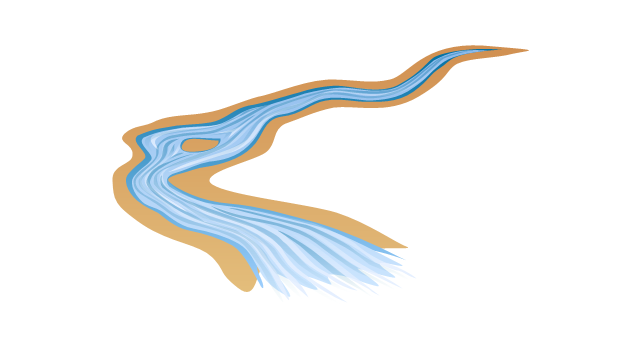 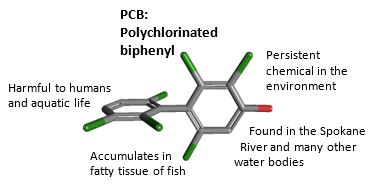 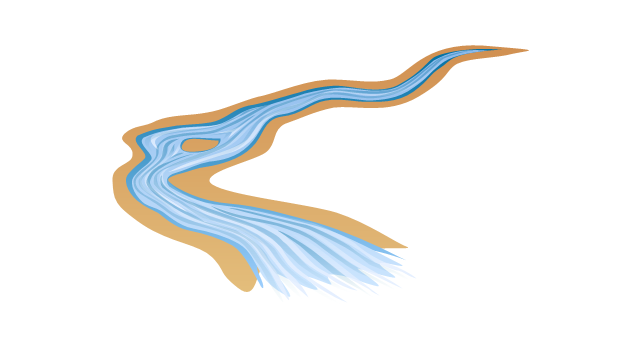 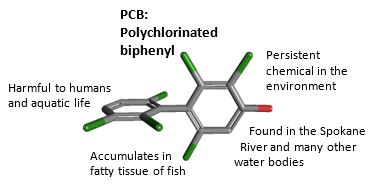 